Obec Vysoká SrbskáZastupitelstvo obce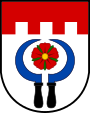 ----------------------------------------------------------------------------------------------------------------------Obecně závazná vyhláškač. 1/2019,o stanovení systému shromažďování, sběru, přepravy, třídění, využívání a odstraňování komunálních odpadů naúzemí obce Vysoká SrbskáZastupitelstvo obce Vysoká Srbská se na svém zasedání dne 25.11. 2019 usnesením č. 1 usneslo vydat na základě § 17 odst. 2 zákona č. 185/2001 Sb., o odpadech a o změně některých dalších zákonů, ve znění pozdějších předpisů, a v souladu s § 10 písm. d) a § 84 odst. 2 písm. h) zákona č. 128/2000 Sb., o obcích (obecní zřízení), ve znění pozdějších předpisů, tuto obecně závaznou vyhlášku (dále jen „vyhláška“):Čl. 1Úvodní ustanoveníTato vyhláška stanovuje systém shromažďování, sběru, přepravy, třídění, využívání a odstraňování komunálních odpadů vznikajících na území obce Vysoká Srbská včetně nakládání se stavebním odpadem.Čl. 2Třídění komunálního odpaduKomunální odpad se třídí na složky:biologické odpady rostlinného původu, papír,plasty včetně PET lahví (dále jen „plasty“),nápojové kartony,sklo čiré,sklo barevné,kovy,jedlé oleje a tuky,nebezpečné odpady,objemný odpad,směsný komunální odpad.2)	Objemný odpad je takový odpad, který vzhledem ke svým rozměrům nemůže být umístěn do sběrných nádob (např. koberce, matrace, nábytek apod.).3)  Směsným komunálním odpadem se rozumí zbylý komunální odpad po stanoveném vytřídění podle odstavce 1 písm. a) až j).Čl. 3Shromažďování tříděného komunálního odpaduTříděný komunální odpad je shromažďován do zvláštních sběrných nádob, sběrných pytlů a velkoobjemových kontejnerů.Zvláštní sběrné nádoby a velkoobjemové kontejnery jsou barevně odlišeny a případně označeny příslušnými nápisy takto:a) 	papír – sběrná nádoba, barva modrá,b) 	plasty a nápojové kartony – sběrná nádoba, barva žlutá,d) 	sklo barevné – sběrná nádoba, barva zelená, e) 	sklo čiré – sběrná nádoba, barva bílá,f) 	kovy – sběrné nádoby, barva šedá, g)	jedlé oleje a tuky- sběrná nádoba, barva šedá,g)	biologické odpady rostlinného původu – velkoobjemové kontejnery, barva zelená.3)	Oddělené soustřeďování plastů a nápojových kartonů je zajištěno také prostřednictvím sběrných pytlů žluté barvy, které je možno si zajistit na obecním úřadě. Stanoviště naplněných sběrných pytlů vedle sběrných nádob.4)	Kovy větších rozměrů lze odevzdávat při mobilním svozu, který je zajišťován 1x  ročně, a to do zvláštních sběrných nádob k tomuto sběru určených. Informace o sběru jsou zveřejňovány na úřední desce a v místním rozhlase. 5)	Zvláštní sběrné nádoby jsou umístěny na stanovištích u hasičské zbrojnice ve Zlíčku, u bývalé prodejny potravin, za autobusovou zastávkou u obecního úřadu a v „půli kopce“. Velkoobjemový kontejner na biologický odpad rostlinného původu je umístěn na stanovišti za hřbitovní zdí.6)	Sběr a svoz objemného odpadu a nebezpečných složek komunálního odpadu1 je zajišťován dvakrát ročně jejich odebíráním na předem vyhlášených přechodných stanovištích přímo do zvláštních sběrných nádob k tomuto sběru určených. Informace o sběru jsou zveřejňovány na úřední desce obecního úřadu a místním rozhlasem.7)	Do zvláštních sběrných nádob, sběrných pytlů a velkoobjemových kontejnerů je zakázáno ukládat jiné složky komunálních odpadů, než pro které jsou určeny.Čl. 4Shromažďování směsného komunálního odpadu Směsný komunální odpad se shromažďuje do sběrných nádob, sběrných pytlů s logem svozové společnosti a velkoobjemových kontejnerů. Pro účely této vyhlášky se sběrnými nádobami rozumějí:typizované sběrné nádoby – kovové nebo plastové popelnice o objemu 110 litrů,odpadkové koše, které jsou umístěny na veřejných prostranstvích v obci, sloužící pro odkládání drobného směsného komunálního odpadu.2)	Stanoviště sběrných nádob a sběrných pytlů je místo, kde jsou sběrné nádoby a sběrné pytle trvale nebo přechodně umístěny za účelem dalšího nakládání se směsným komunálním odpadem oprávněnou osobou. Stanoviště sběrných nádob jsou individuální nebo společná pro více uživatelů. Stanoviště naplněných sběrných pytlů je u sběrných nádob na směsný komunální odpad.3) 	Stanovuje se povinnost obstarat si dostatečné množství určených sběrných nádob a pytlů ke shromažďování směsného komunálního odpadu.Čl. 5Nakládání se stavebním odpademStavebním odpadem se rozumí stavební a demoliční odpad. Stavební odpad není odpadem komunálním.Stavební odpad lze použít, předat či odstranit pouze zákonem stanoveným způsobem.Čl. 6Zrušovací ustanoveníRuší se obecně závazná vyhláška obce Vysoká Srbská č.1/2015, o stanovení systému shromažďování, sběru, přepravy, třídění, využívání a odstraňování komunálních odpadů, nakládání se stavebním odpadem a o stanovení systému komunitního kompostování a způsobu využití zeleného kompostu k údržbě a obnově veřejné zeleně na území obce Vysoká Srbská ze dne 23. 3. 2015.Čl. 7 ÚčinnostTato vyhláška nabývá účinnosti 15. dnem po dni jejího vyhlášení.	…………………………					………………………..	Josef Buben	Josef Klučka	místostarosta 	starostaVyvěšeno na úřední desce dne: 25.11.2019Sejmuto z úřední desky dne:Zveřejnění bylo shodně provedeno na elektronické úřední desce.